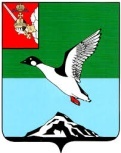 ЧЕРЕПОВЕЦКИЙ МУНИЦИПАЛЬНЫЙ РАЙОН ВОЛОГОДСКОЙ ОБЛАСТИКОНТРОЛЬНО-СЧЕТНЫЙ КОМИТЕТПервомайская ул., д.58, г.Череповец, Вологодская область, 162605 тел. (8202)  24-97-46,  факс (8202) 24-97-46,e-mail: kchk_chmr@cherra.ru «20» января 2023 г.                                                        г. ЧереповецЗАКЛЮЧЕНИЕ № 2По результатам  экспертно-аналитического мероприятия   на проект решения Муниципального Собрания Череповецкого муниципального района   «О внесении изменений в решение Муниципального Собрания Череповецкого муниципального района от 14.12.2022 № 364 «О бюджете Череповецкого муниципального района на 2023 год и плановый период 2024 и 2025 годов»        Экспертно-аналитическое мероприятие проведено на основании  п. 1.5 плана работы контрольно-счетного комитета Череповецкого муниципального района (далее - КСК) на 2023 год, статьи 157 Бюджетного кодекса Российской Федерации, ст. 9 Федерального закона от 07.02.2011  № 6-ФЗ «Об общих принципах организации и деятельности контрольно-счетных органов субъектов Российской Федерации и муниципальных образований», п. 8.1 статьи 8 Положения о контрольно-счетном комитете Череповецкого муниципального района, утвержденного решением Муниципального  Собрания  района от 09.12.2021 № 252.         Проект  решения Муниципального Собрания Череповецкого муниципального района   «О внесении изменений в решение Муниципального Собрания Череповецкого муниципального района от 14.12.2022 № 364 «О бюджете Череповецкого муниципального района на 2023 год и плановый период 2024 и 2025 годов» (далее – Проект) внесен  администрацией района. Экспертиза Проекта проведена в соответствии с положением о бюджетном процессе в Череповецком муниципальном районе, утвержденным  решением Муниципального Собрания района от 13.07.2020 № 138.	В результате внесения изменений  основные характеристики  бюджета района в 2023 году составят: - доходы  бюджета  1 901 932,5  тыс. рублей; -  расходы 1 948 871,8 тыс. рублей  (увеличение  на 45 076,2 тыс. руб.);- дефицит бюджета 46 939,3 тыс. рублей (увеличение на 45 076,2 тыс. руб.).         Основанием для внесения изменений являются:- постановление администрации района от 17.01.2023 №14 «О внесении изменений в постановление 	администрации района от 26.07.2022 №1602 «О передаче транспортных средств»- протокол заседания Комиссии по вопросам оптимизации и повышения эффективности бюджетных расходов от 16.01.2023 года;- заявки главных распорядителей бюджетных средств. Проектом  предлагается  внести изменения в 7 приложений, изложив их в новой редакции.Изменения в распределении бюджетных ассигнований в 2023 году по разделам изложены в таблице.                                                                                                                              В целом расходы бюджета района в 2023 году   предлагается увеличить на 45 076,2  тыс.  рублей:1. По непрогрограмным расходам увеличение бюджетных ассигнований на 48,0 тыс. руб., в том числе:- Комитету имущественных отношений в сумме 37,7 тыс. руб.  на оплату исполнительных  листов;- администрации района  в сумме 10,3 тыс. руб.  на оплату исполнительных  листов; 2.  Выделение бюджетных ассигнований на реализацию мероприятий муниципальных программ:- «Обеспечение деятельности органов местного самоуправления и учреждений Череповецкого муниципального района на 2020-2025 годы» на сумму 1450,0 тыс. руб. на  приобретение автомобиля;- «Содействие развитию институтов гражданского общества и повышению эффективности управления сельскими территориями в Череповецком муниципальном районе на 2023-2028 годы» на сумму 322,0 тыс. руб. на проведение мероприятий района;-  «Развитие и совершенствование сети автомобильных дорог и искусственных сооружений общего  пользования муниципального значения Череповецкого муниципального района на 2020-2025 годы»» на сумму 23 567,2 тыс. руб. на приобретение техники и оборудования для осуществления дорожной деятельности (самосвал, грейдер, пескоразбрасыватель, косилки);- «Комплексное  развитие систем коммунальной инфраструктуры и энергосбережение в Череповецком муниципальном районе на 2020-2025 годы»  на сумму 2400,0 тыс. руб. на оплату услуг по разработке ПСД по объекту «Газопровод в с. Щетинское» в связи с невыполнением  контракта в  2022 году и заключением дополнительного соглашения о продлении сроков;-   «Развитие системы образования Череповецкого  муниципального района на 2020-2025 годы» на сумму 17 289,0 тыс. руб., в том числе, на строительство объекта «Детский сад п. Суда» на сумму 16 921,0 тыс. руб., оплату услуг по обеспечению теплоснабжением объекта «Детский сад п. Суда» на сумму 368,0 тыс. рублей. 3. Перераспределение бюджетных ассигнований:- муниципальной программы «Развитие физической культуры и спорта Череповецкого муниципального района на 2020-2025 годы» на сумму 736,9 тыс. руб. (содержание ФОК п. Тоншалово) на муниципальную программу  «Обеспечение деятельности органов местного самоуправления и учреждений Череповецкого муниципального района на 2020-2025 годы» на обеспечение деятельности МКУ «ЦКОД»;- муниципальной программы «Обеспечение деятельности органов местного самоуправления и учреждений Череповецкого муниципального района на 2020-2025 годы» на сумму 396,1 тыс. руб. на муниципальную программу  «Сохранение и развитие культурного потенциала Череповецкого  муниципального района на 2020-2025 годы» на обеспечение деятельности  МУК ЧМР «Централизованная библиотечная система» (содержание автомобиля, оплата труда водителя).      Вносимые изменения по расходам бюджета района имеют необходимое экономическое обоснование.      Проектом предлагается увеличение дефицита бюджета на 45 076,2 тыс. рублей за счет остатков средств на счетах по учету средств бюджета на 01.01.2023 года. Таким образом, дефицит бюджета района в 2023 году  составит  46 939,3 тыс. рублей в соответствии с требованиями пункта 3 статьи 92.1 Бюджетного кодекса Российской Федерации.Вывод: Проект решения Муниципального Собрания Череповецкого муниципального района «О внесении изменений в решение Муниципального Собрания Череповецкого муниципального района от 14.12.2022 № 364 «О бюджете Череповецкого муниципального района на 2023 год и плановый период 2024 и 2025 годов» соответствует бюджетному  законодательству. Председатель комитета                                                               Н.Г.ВасильеваНаименование разделов (подразделов)Решение МС №364 от 14.12.2022 года Проект решения МС на 18.01.2023 годаИзменения2023 год2023 год2023 годОбщегосударственные вопросы197 660,1199 820,9+2160,8Национальная безопасность и правоохранительная деятельность795,0795,00Национальная экономика207 416,0230 983,2+23 567,2Жилищно-коммунальное хозяйство424 085,1426 485,1+2400,0Охрана окружающей среды891,1891,10Образование863 425,4880 714,4+17 289,0Культура, кинематография54 076,254 472,3+396,1Здравоохранение1389,71389,70Социальная политика38 962,238 962,20Физическая культура и спорт17 795,617 058,7-736,9Средства массовой информации2 931,22 931,20Межбюджетные трансферты общего характера бюджетам субъектов российской федерации и муниципальных образований94 368,094 368,00Итого расходов1 903 795,61 948 871,8+45 076,2